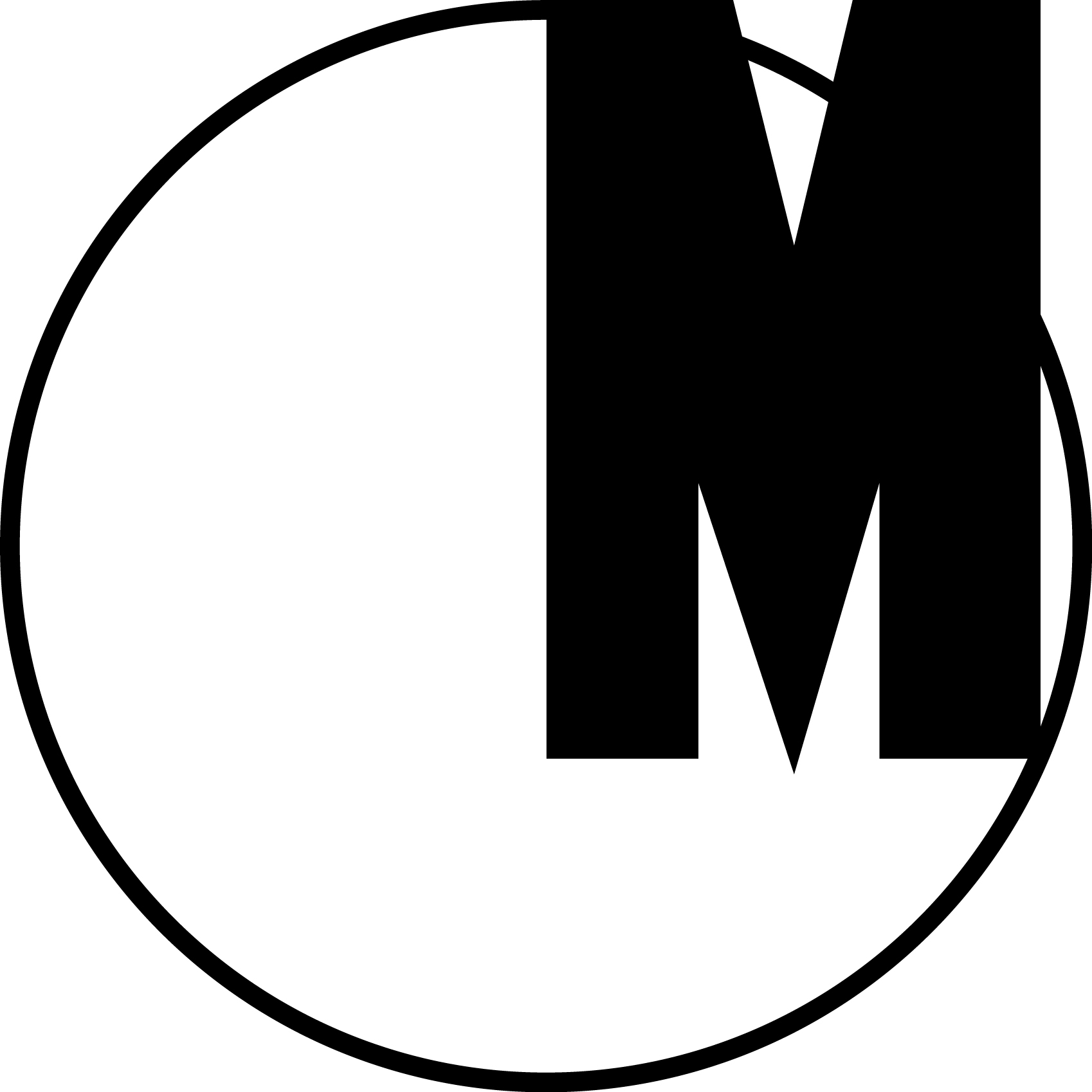 Rainforest VMuzeum Sztuki Nowoczesnej w Warszawie18 kwietnia 2016 - 21 maja 2016Otwarcie wystawy: 18 kwietnia 2016Godz. 18.00: spotkanie z Johnem Driscollem i Philem Edelsteinem. 
Miejsce: Sala Muzeum Sztuki Nowoczesnej przy ul. Pańskiej 3.Godz. 20.30: koncert „Microphone” David Tudor (1970), „Impulsions” Phil Edelstein (2015), wykonanie: Composers Inside Electronics. Miejsce: Audytorium na 1 piętrze w pawilonie Emilia, przy ul. Emilii Plater 51.Koncepcja: David Tudor
Realizacja: Composers Inside ElectronicsKuratorzy: Marta Dziewańska, Paweł Nowożycki 
„Rainforest” to seria kompozycji legendarnego amerykańskiego pianisty i kompozytora Davida Tudora i dzieło rewolucyjne w dziedzinach muzyki awangardowej, elektronicznej, sztuki performansu i instalacji dźwiękowej. Rozpoczęty w 1968 roku jako utwór towarzyszący choreografii Merce’a Cunninghama, „Rainforest” rozwijany był przez Tudora przez kolejne lata, przy czym od samego początku zakładał ożywienie i nadanie indywidualnego charakteru codziennym przedmiotom. Przy użyciu podstawowych technologii (mikrofony, głośniki, amplifikatory) pasywne i nieme rzeczy zyskiwały swój słyszalny wymiar. Z czasem, odrębne przedmioty/instrumenty były łączone w grupy, tworząc swoiste systemy działające jak orkiestra, a jednocześnie zbudowane tak, że oprócz wytwarzania własnych dźwięków odbijały też i reagowały na brzmienia pozostałych instrumentów. Tym samym tworzyły one dynamiczne, nielinearne i samo-zapętlające się układy – krótsze lub dłuższe utwory zbudowane na dialogu i przypadku. Przełom nadszedł w 1973 roku, gdy Tudor do współpracy zaprosił zaprzyjaźnionych artystów i kompozytorów, pośród których znaleźli się John Driscoll, Phil Edelstein oraz Matt Rogalsky. To oni nadali jej wymiar instalacji: aby prace mogły jeszcze aktywniej między sobą rezonować, zostały podwieszone w przestrzeni – ten element zachwycił Tudora, a praca zyskała charakter wizualny. W tym sensie „Rainforest IV” to unikalny projekt, który zrewolucjonizował ideę instalacji dźwiękowej, sztuki performansu oraz sound art. W latach 70. nie miał swojego odpowiednika, instalacja ta ucieleśniała koncepcję architektury dźwiękowej Davida Tudora. Po śmierci Davida Tudora w 1996 roku, członkowie kolektywu Composers Inside
Electronics kontynuują jego dzieło w odniesieniu do najnowszych trendów w dyscyplinach sztuki, które do życia powołał Tudor. W 2009 stworzyli instalację „Rainforest V”, w ramach której każdy z kompozytorów zaprojektował zbiór obiektów/rzeźb, funkcjonujących jednocześnie jako instrument i głośnik, oraz przygotował własny materiał dźwiękowy, aby ukazać charakterystykę rezonansową owych przedmiotów. „Rainforest V” to projekt znajdujący się na cienkiej granicy między obiektem, environmentem a swoistym performansem. Jakkolwiek go ujmiemy, jego odbiór zależy od indywidualnego doświadczenia oraz trajektorii swobodnie przemieszczającej się w przestrzeni wystawienniczej publiczności.Historia powstania utworu „Rainforest” 1965-66Tudor pracuje nad głośnikami rezonansowymi do utworu „Bandoneon ! (silnia)”, wykonanego podczas „Dziewięciu wieczorów teatru i inżynierii” w 1966 r.1968 – RainforestTudor otrzymuje zamówienie na nowy utwór dla zespołu tańca Merce Cunningham Dance Company pt. „Rainforest”. Premiera odbywa się w marcu 1968 r. w Buffalo. Tudor i Gordon Mumma wykonują utwór z wykorzystaniem od 3 do 8 obiektów wielkości blatu od stołu oraz wzmacniacza. Utwór ten będzie później znany jako oryginalny „Rainforest” bądź „Rainforest I”.Utwór pozostał w repertuarze zespołu Cunninghama i był wielokrotnie wznawiany aż do 2011 r. Szczególną popularność zyskał dzięki wykorzystaniu jako scenografii wypełnionych helem poduszek Mylar zaprojektowanych przez Andy’ego Warhola, a także dzięki kostiumom projektu Jaspera Johnsa i sugestywnej muzyce.1969-70 – Rainforest IITudor tworzy nową wersję utworu z wykorzystaniem obiektów rezonansowych z nagraniami głosu. Jak sam mówi:„W drugiej wersji zależało mi na wprowadzeniu do systemu głosu, wykorzystaniu naturalnego rezonansu obiektu i jego dalszego wzmocnienia. Jest to swego rodzaju filtr mechaniczny” (cytat pochodzi z wywiadu z Davidem Tudorem, rozmawiał Teddy Hultberg, 1988 r.).Obecnie nie istnieją żadne nagrania tej wersji w wykonaniu na żywo bądź studyjnym.1972 – Rainforest IIIW 1972 r. Tudor stworzył trzecią wersję utworu, wykonywaną na europejskim tournée z Johnem Cagem.Jak mówił Tudor: „W trzeciej wersji musiałem poradzić sobie z możliwością wprowadzenia dowolnych dźwięków do danego przetwornika. Przygotowałem system do wykonania jednocześnie z „Mureau” Johna Cage’a. Tego rodzaju utwór ciągle się zmienia, więc musiałem zadbać o swego rodzaju kontynuację. Jako źródło wykorzystałem dźwięki z taśmy, ale z możliwością mieszania ich i rozdzielania na różne kanały na wyjściu” (cytat pochodzi z wywiadu z Davidem Tudorem, rozmawiał Teddy Hultberg, 1988 r.).1973 – Rainforest IVUtwór powstał w ramach warsztatów prowadzonych przez Tudora latem 1973 r. w New Music w stanie New Hampshire.W warsztatach udział wzięli John Driscoll, Phil Edelstein, Linda Fisher, Greg Kramer, Martin Kalve, Ralph Jones, Susan Palmer, Bill Viola oraz David Tudor.W tej opartej na wspólnym działaniu wersji każdy z wykonawców projektuje i buduje własne obiekty i przygotowuje odpowiednie źródła dźwięku wraz z niezbędnym sprzętem. Utwór był wykonywany przez Composers Inside Electronics od 1973 r. łącznie ponad 150 razy w 45 miejscach na całym świecie. Do wykonania służy od 12 do 40 obiektów rezonansowych.Do 1981 r. utwór „Rainforest IV” nosił tytuł „Rainforest”, po czym tytuł zmieniono na „Rainforest IV”.2009 – Rainforest VTa wersja została stworzona przez Composers Inside Electronics (John Driscoll, Phil Edelstein i Matt Rogalsky) jako samodzielna instalacja. Premiera miała miejsce w 2009 r. w Laboratorio Arte Alameda w Mexico City, a w 2011 r. instalacja powstała również na nowojorskiej Governors Island.„Rainforest V” może stanowić tymczasową lub stałą instalację z wykorzystaniem od 12 do 60 obiektów.Uruchomieniu „Rainforest V” w Muzeum Sztuki Nowoczesnej w Warszawie towarzyszyć będzie rozmowa z Johnem Driscollem i Philem Edelsteinem z Composers Inside Electronics oraz wykonanie wielokanałowej kompozycji „Microphone” Davida Tudora (1970) i „Impulsions” Phila Edelsteina (2015) w wykonaniu Composers Inside Electronics w audytorium Muzeum.Miejsce: Muzeum Sztuki Nowoczesnej w Warszawieul. Pańska 300-124 Warszawawww.artmuseum.pl  Godziny otwarcia: wtorek–niedziela 12–20wstęp bezpłatnyKontakt dla mediów: prasa@artmuseum.pl    